Opracowanie dokumentacji projektowej w ramach zadania:„Punkt Selektywnego Zbierania Odpadów Komunalnych w Jastrzębiu – Zdroju”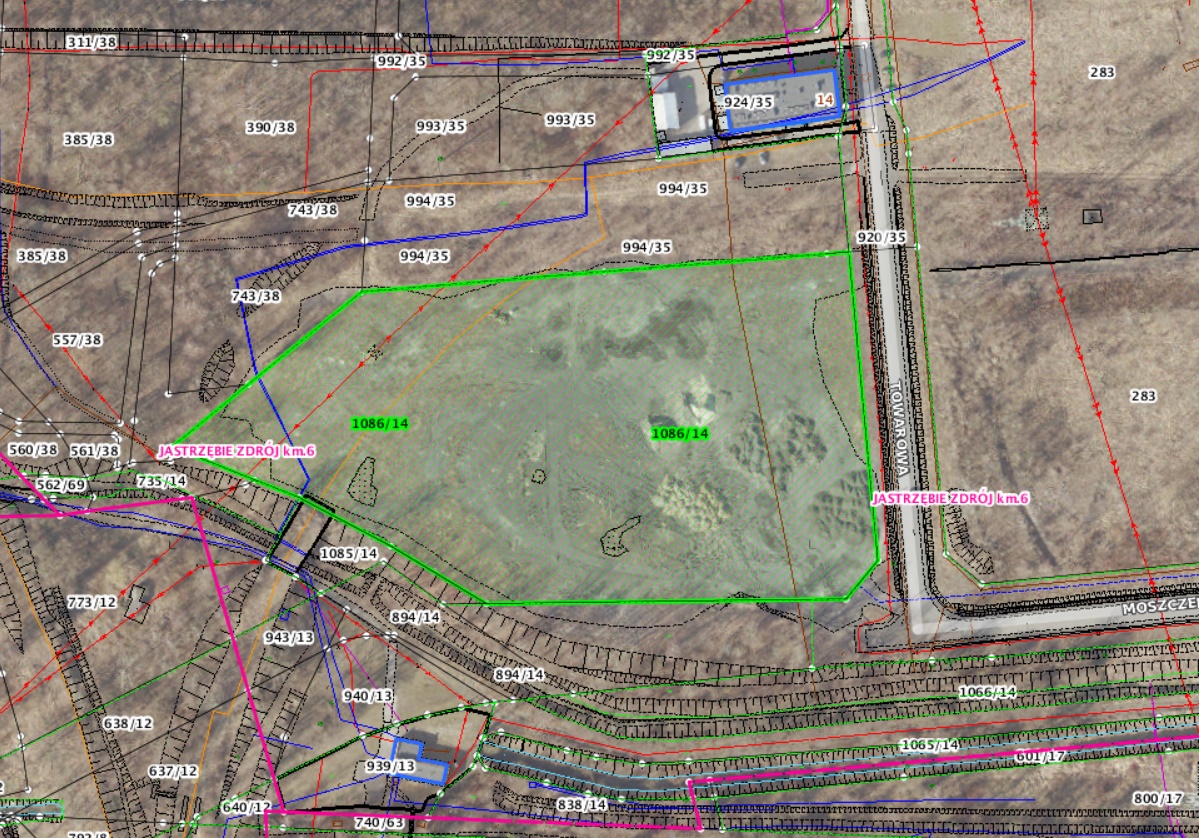 Rys. 1 Lokalizacja działki nr 1086/14 z podkładem ortofotomapy 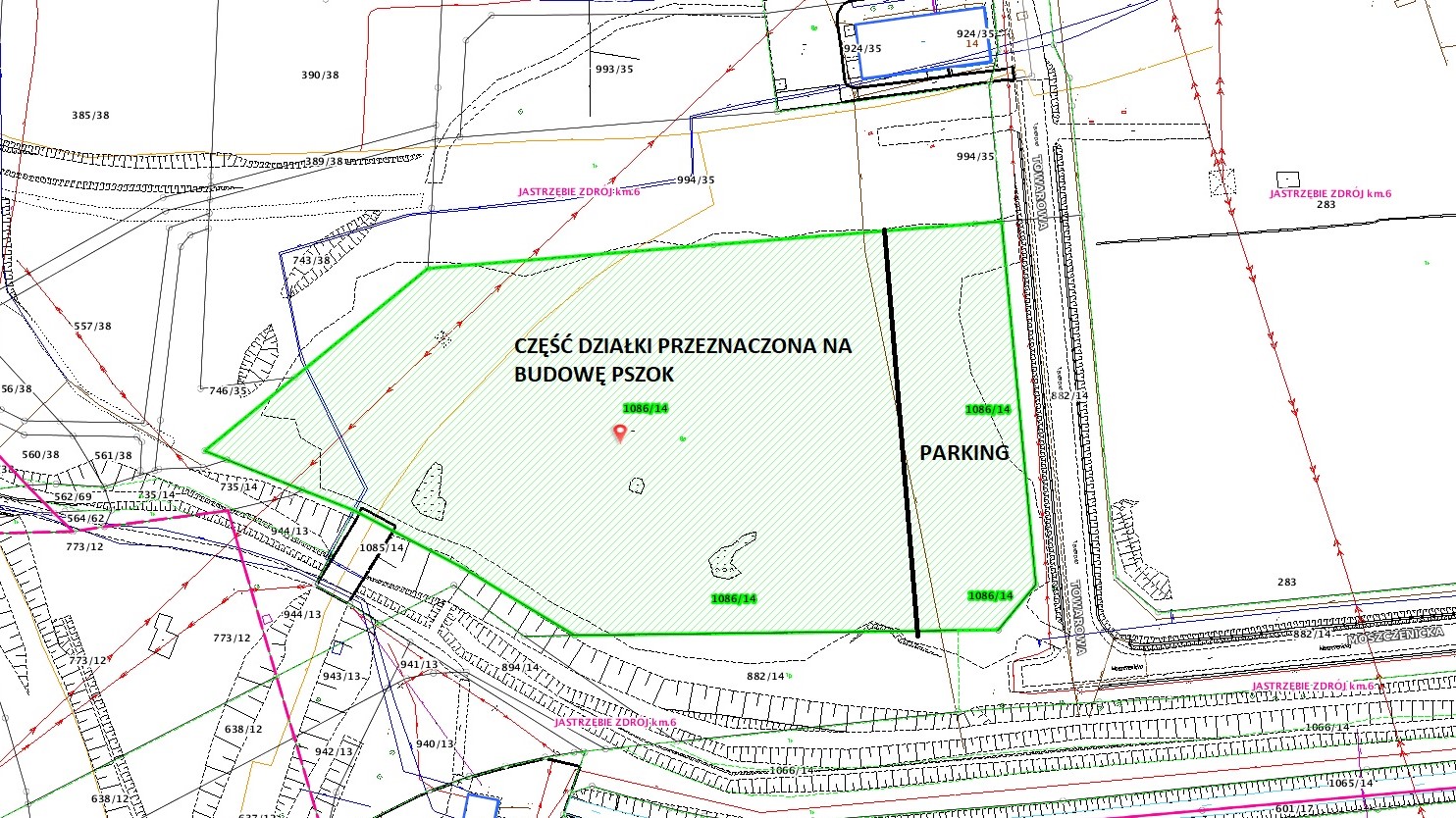 Rys. 2 Lokalizacja działki nr 1086/14 wraz z naniesioną lokalizacją parkingu przy ul. Towarowej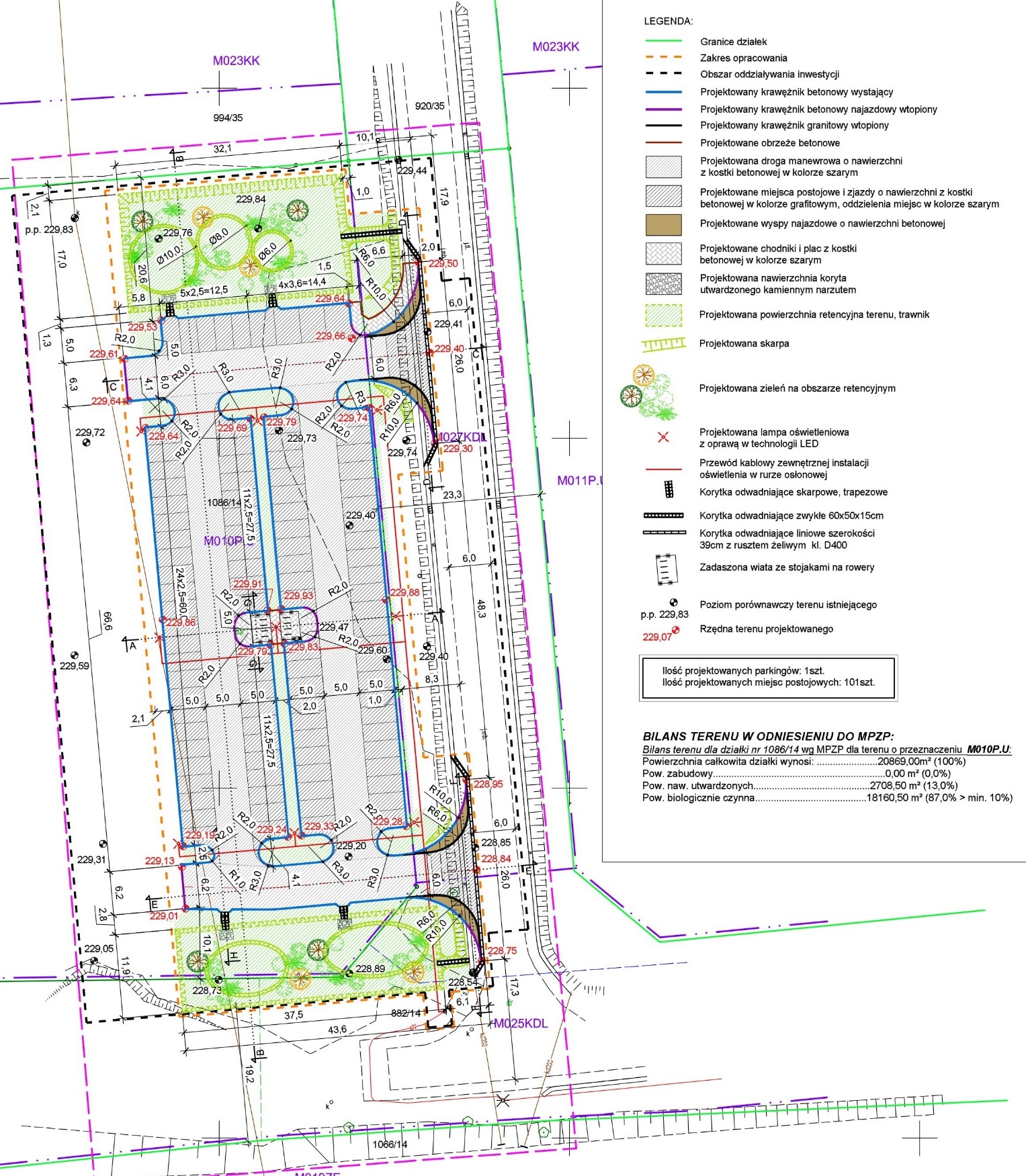 Rys. 3 Projektowany parking na działce nr 1086/14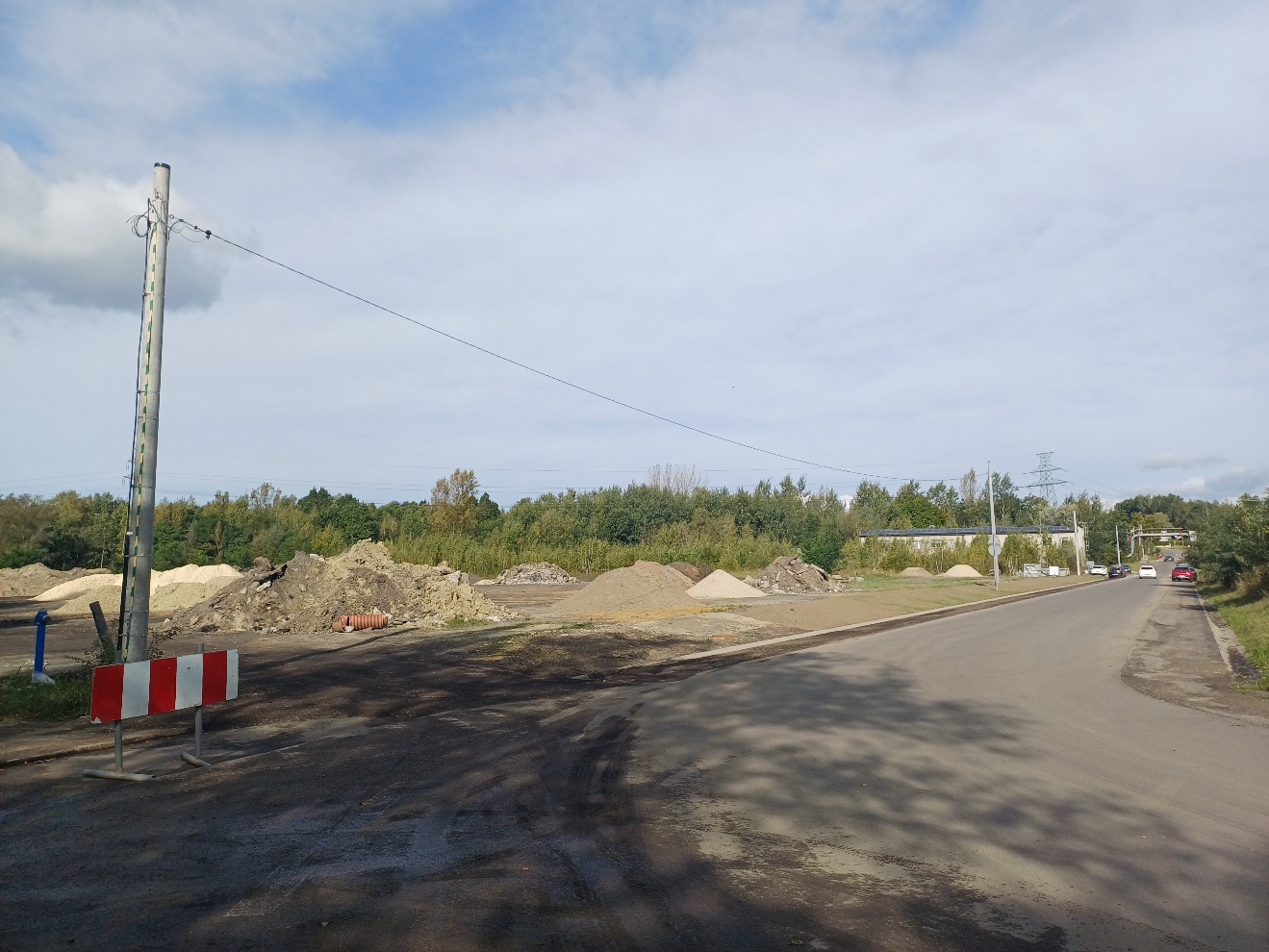 Fot. 1 Zdjęcie z połączenia ul. Towarowej i Moszczenickiej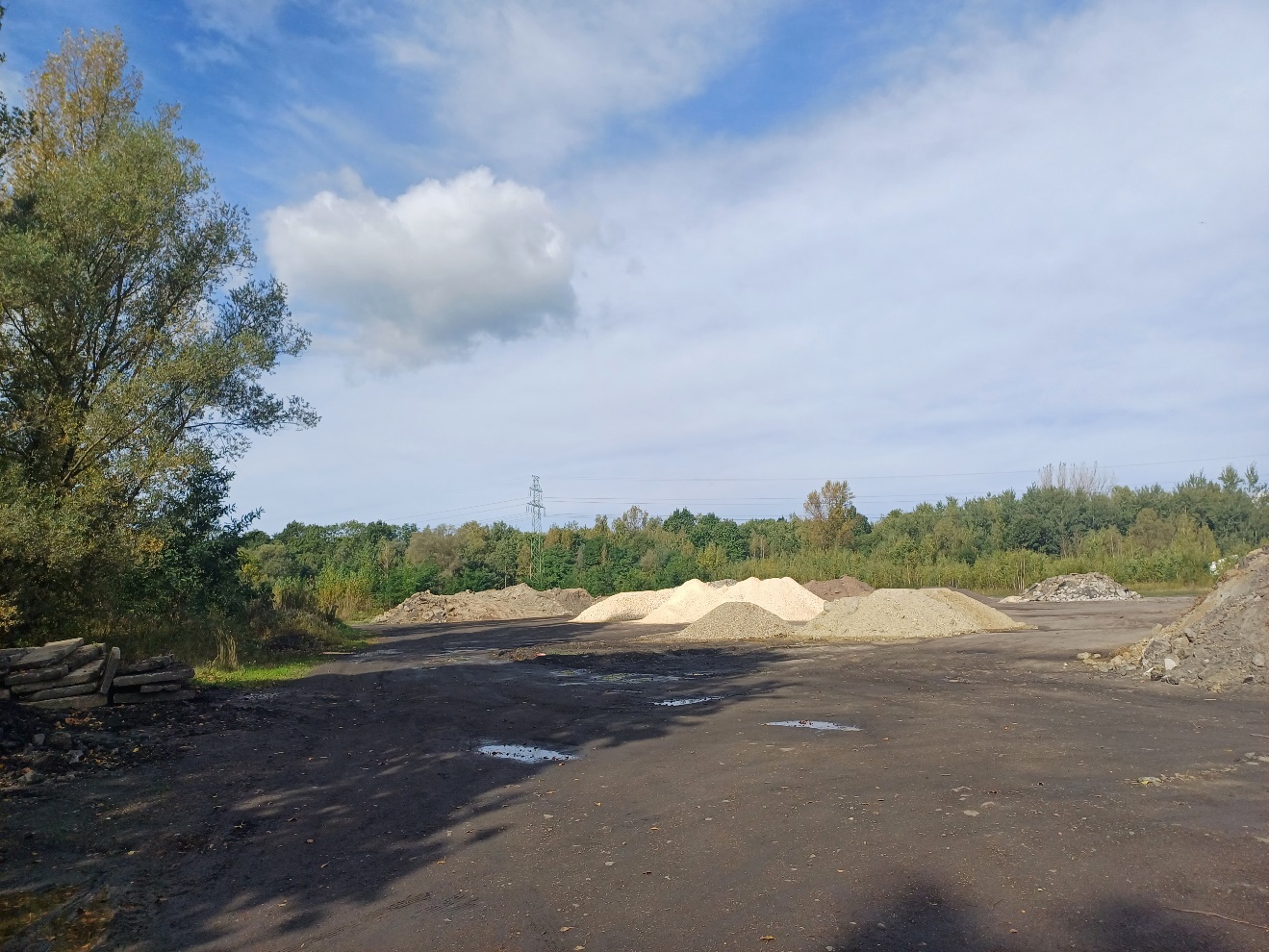 Fot. 2 Zdjęcie terenu opracowania od strony południowo-wschodniej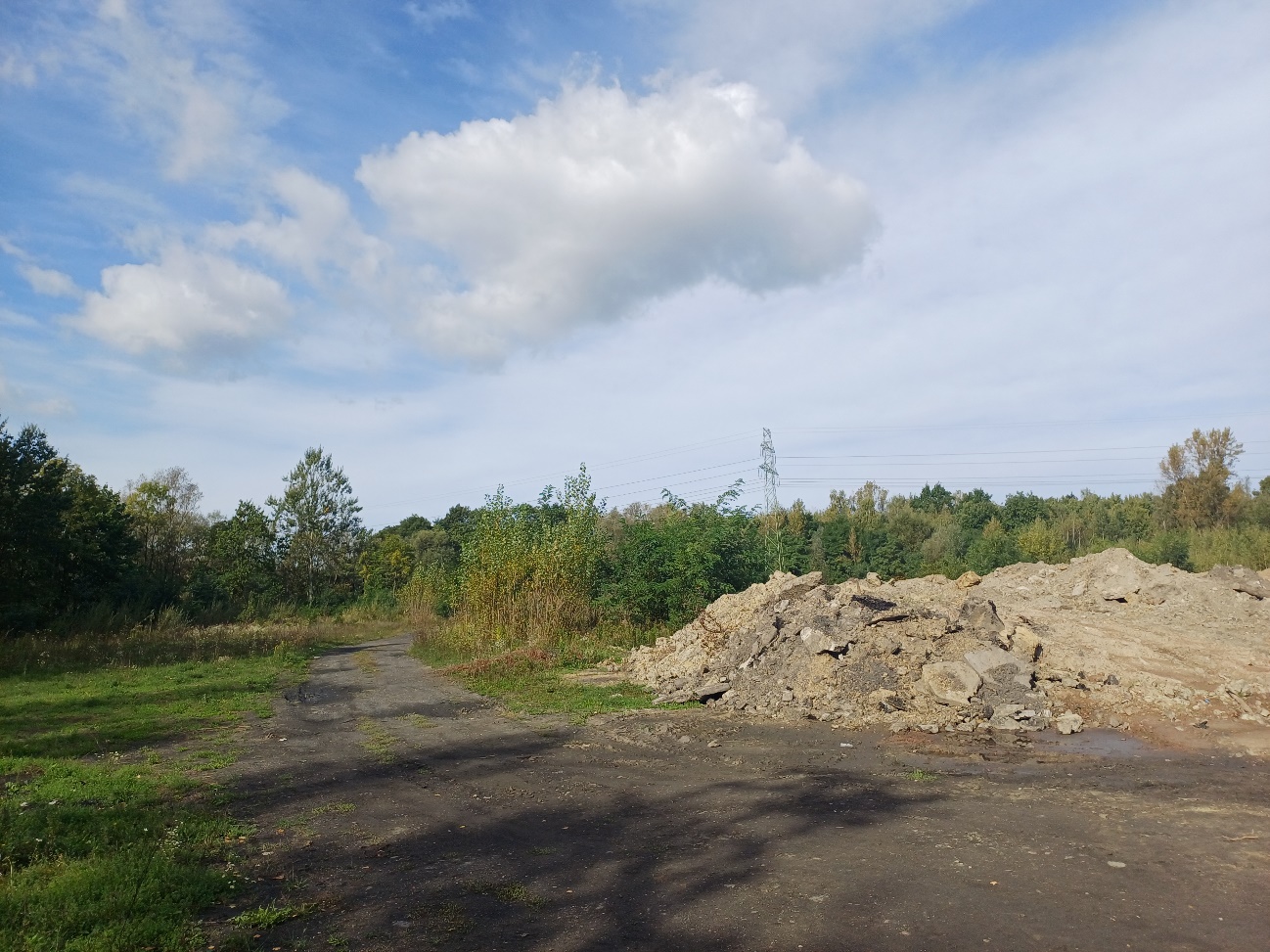 Fot. 3 Zdjęcie terenu opracowania od strony południowo-wschodniej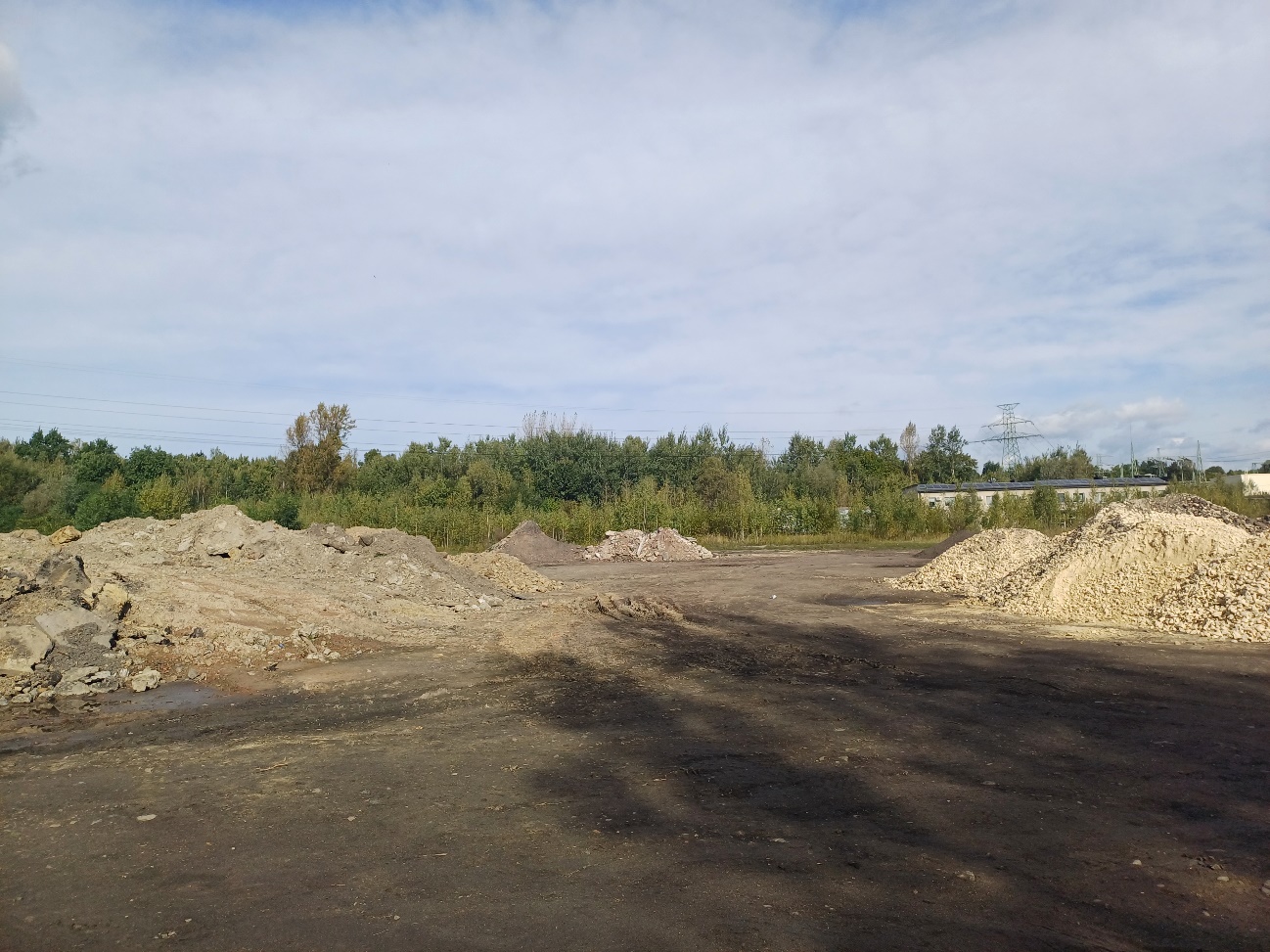 Fot. 4 Zdjęcie terenu opracowania od strony południowej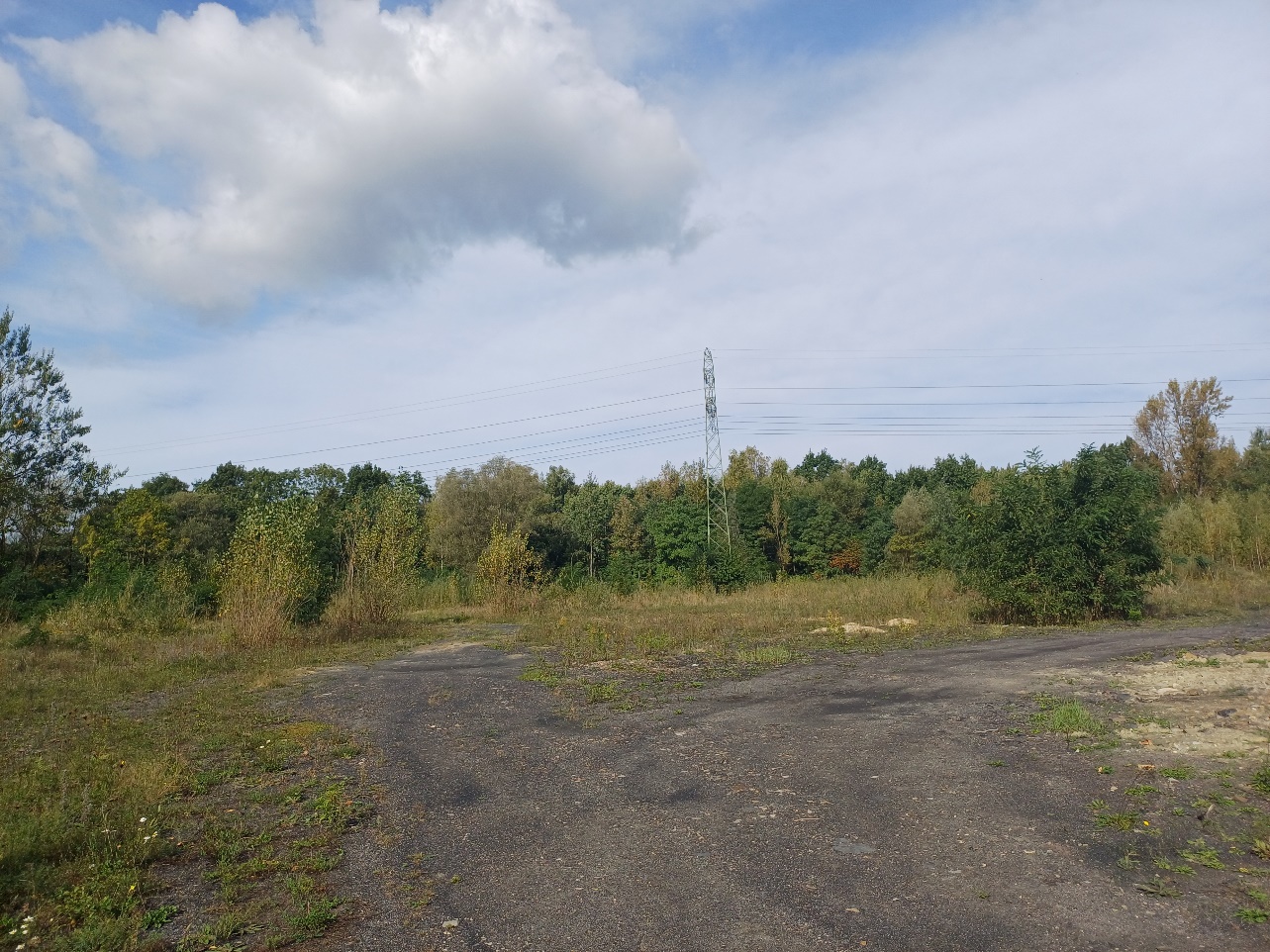 Fot. 5 Zdjęcie terenu opracowania od strony południowo-wschodniej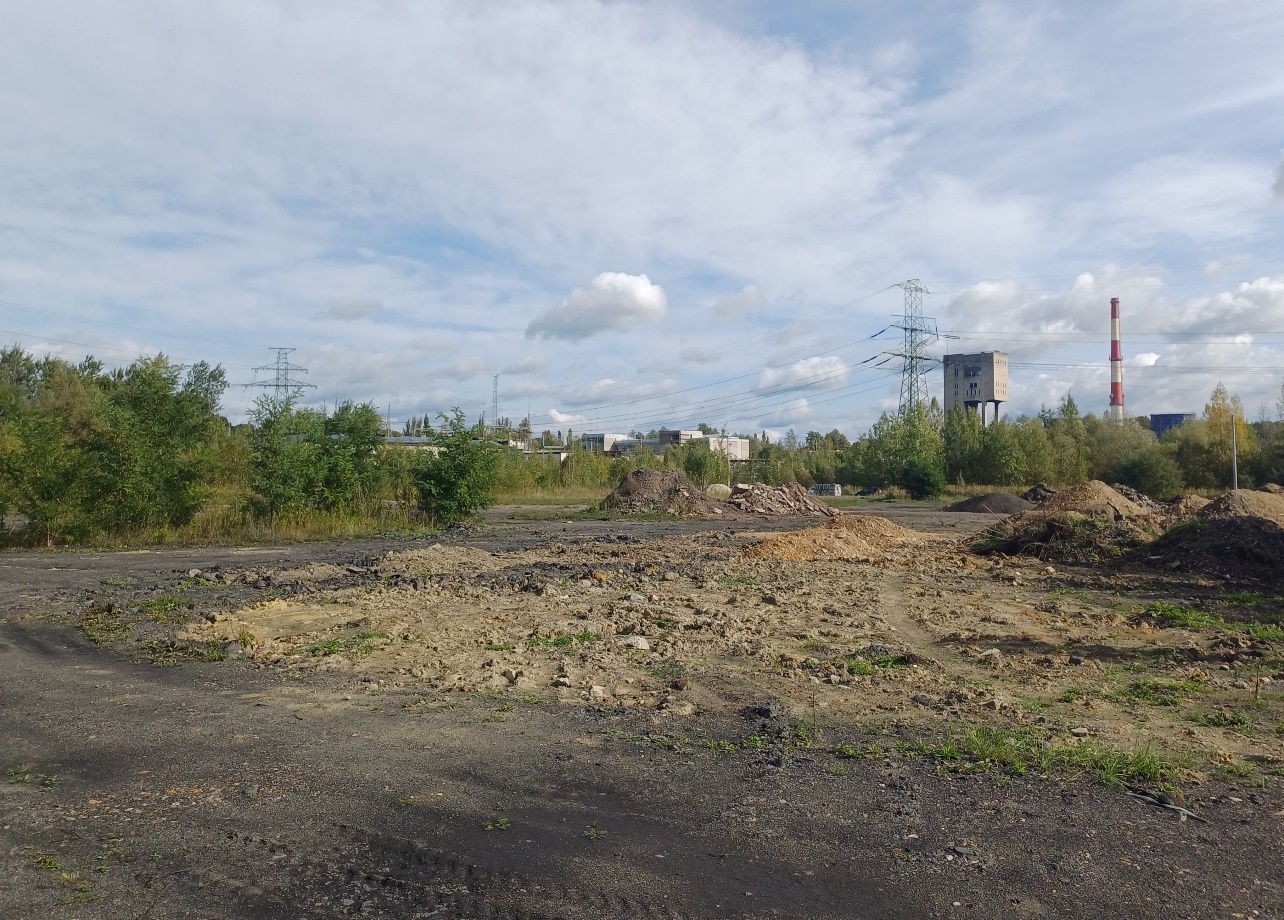 Fot. 6 Zdjęcie terenu opracowania w kierunku wschodnim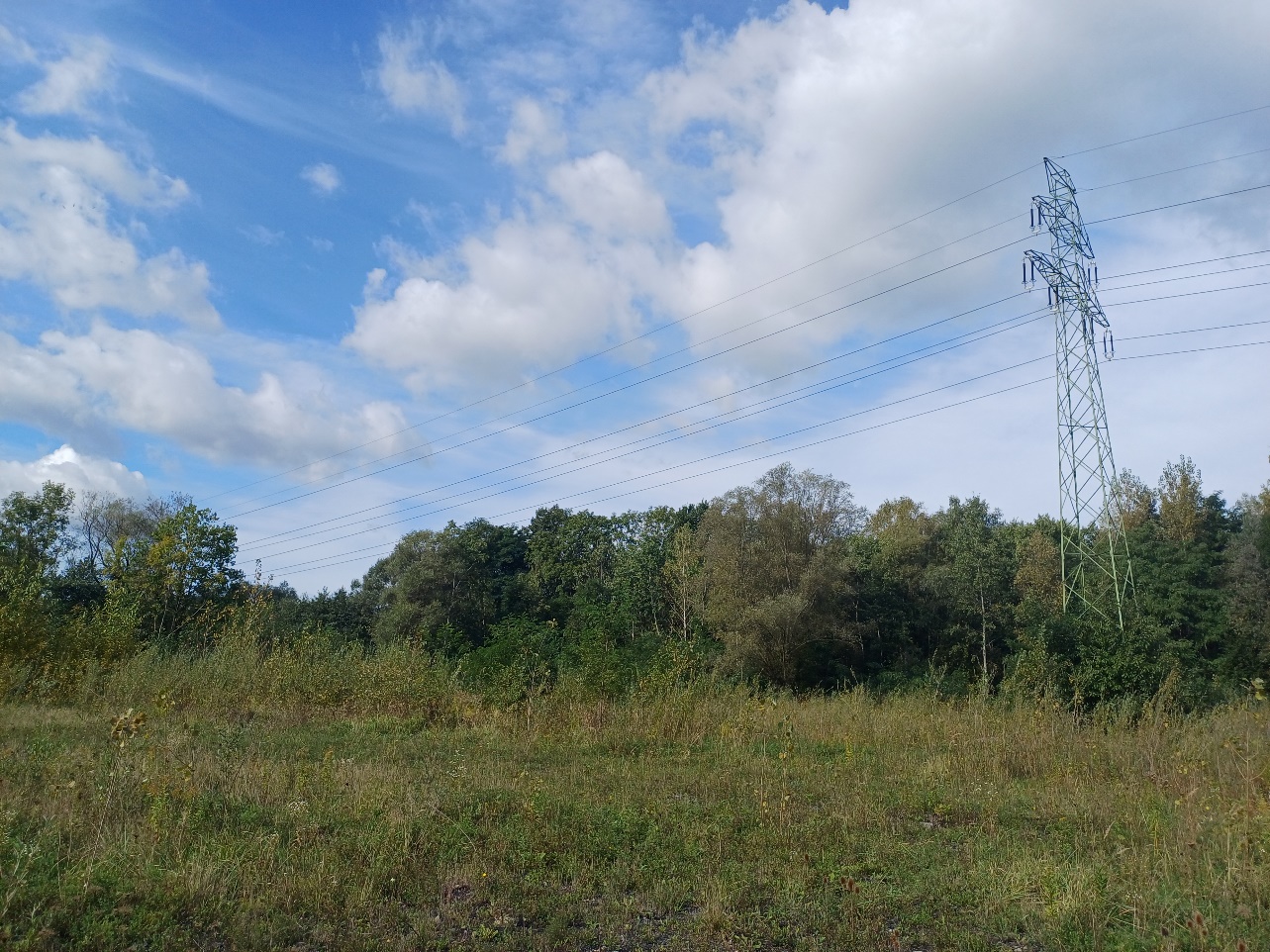 Fot. 7 Zdjęcie terenu opracowania w kierunku północno-zachodnim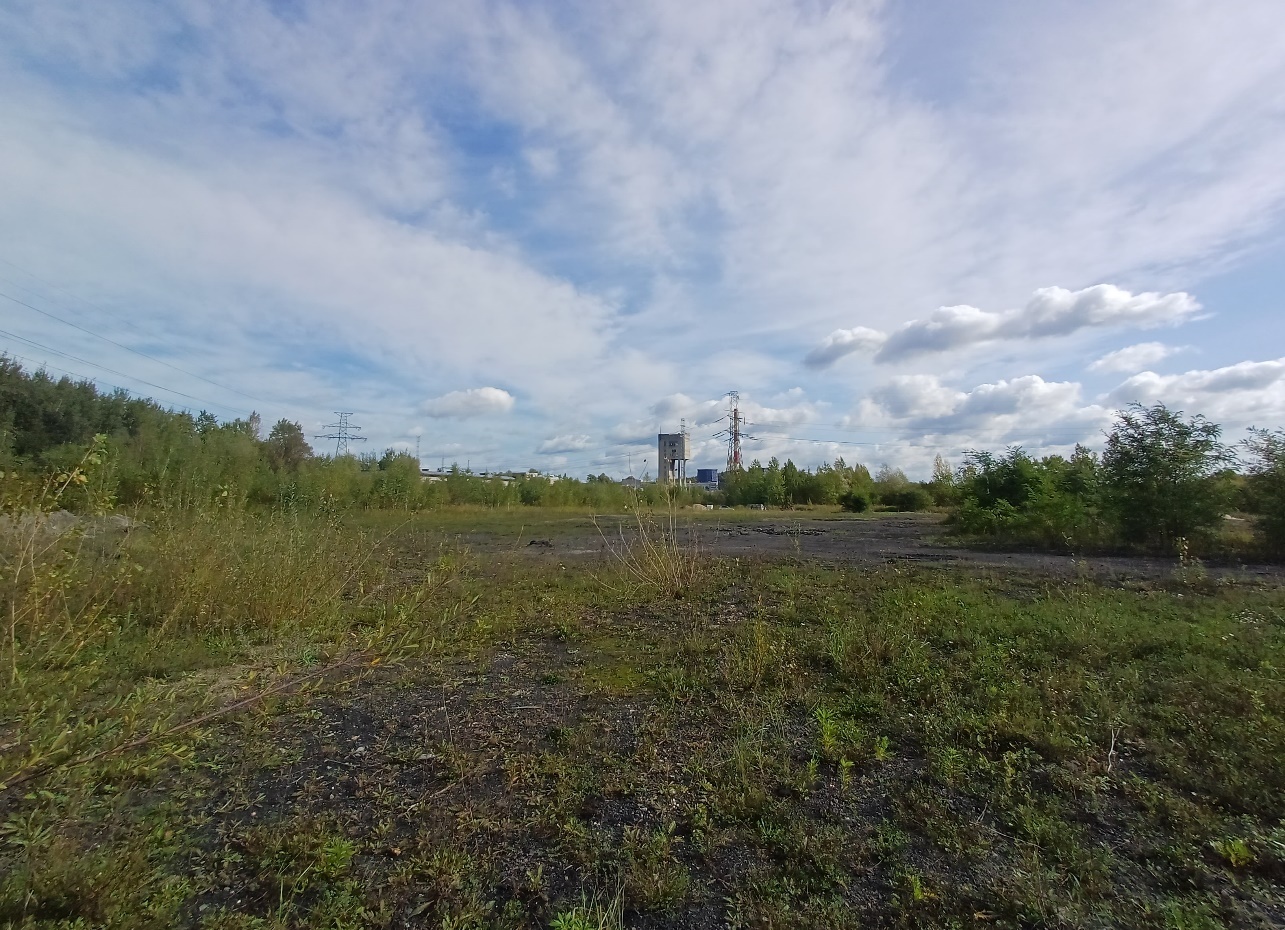 Fot. 8 Zdjęcie terenu opracowania w kierunku wschodnim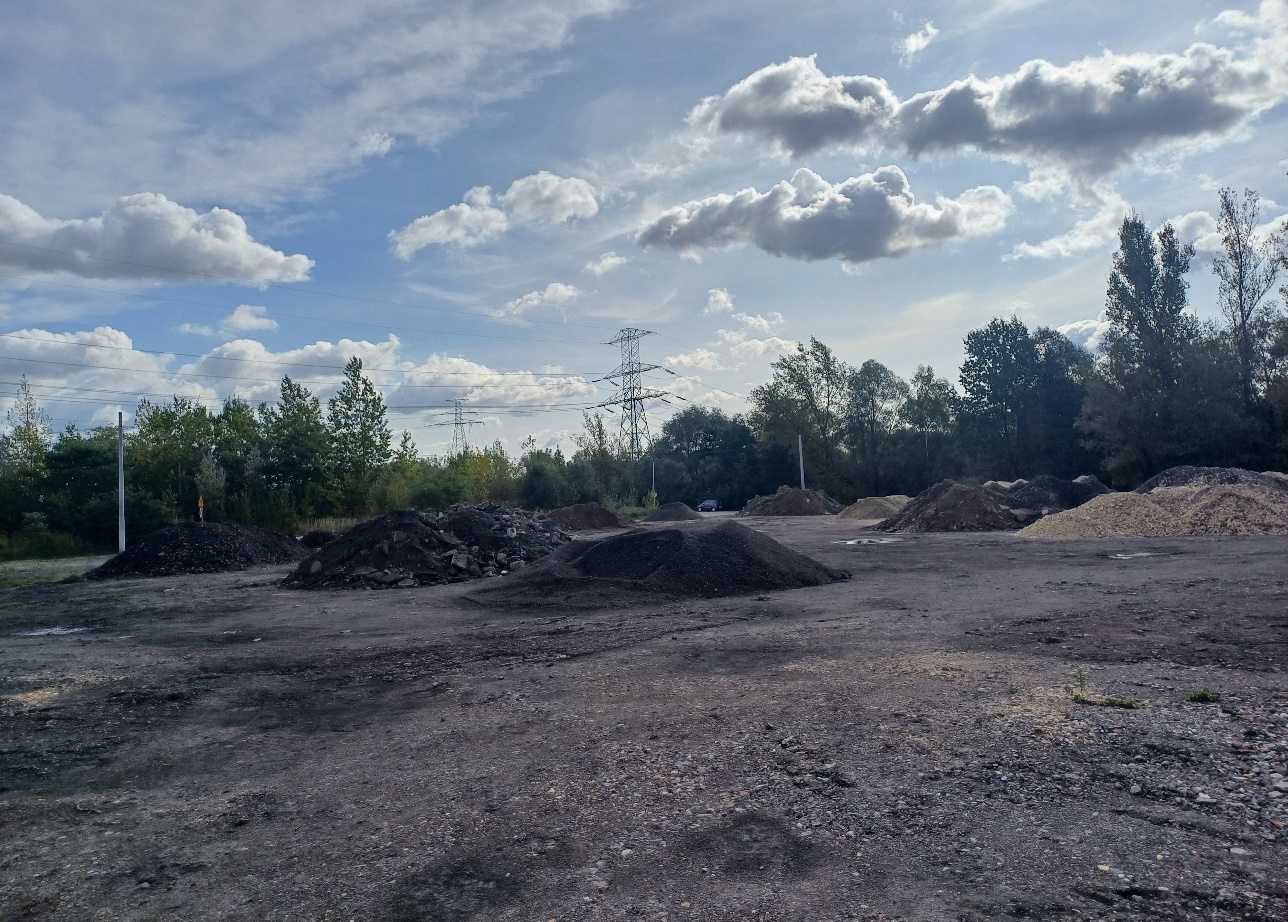 Fot. 9 Zdjęcie terenu opracowania w kierunku południowo-wschodnim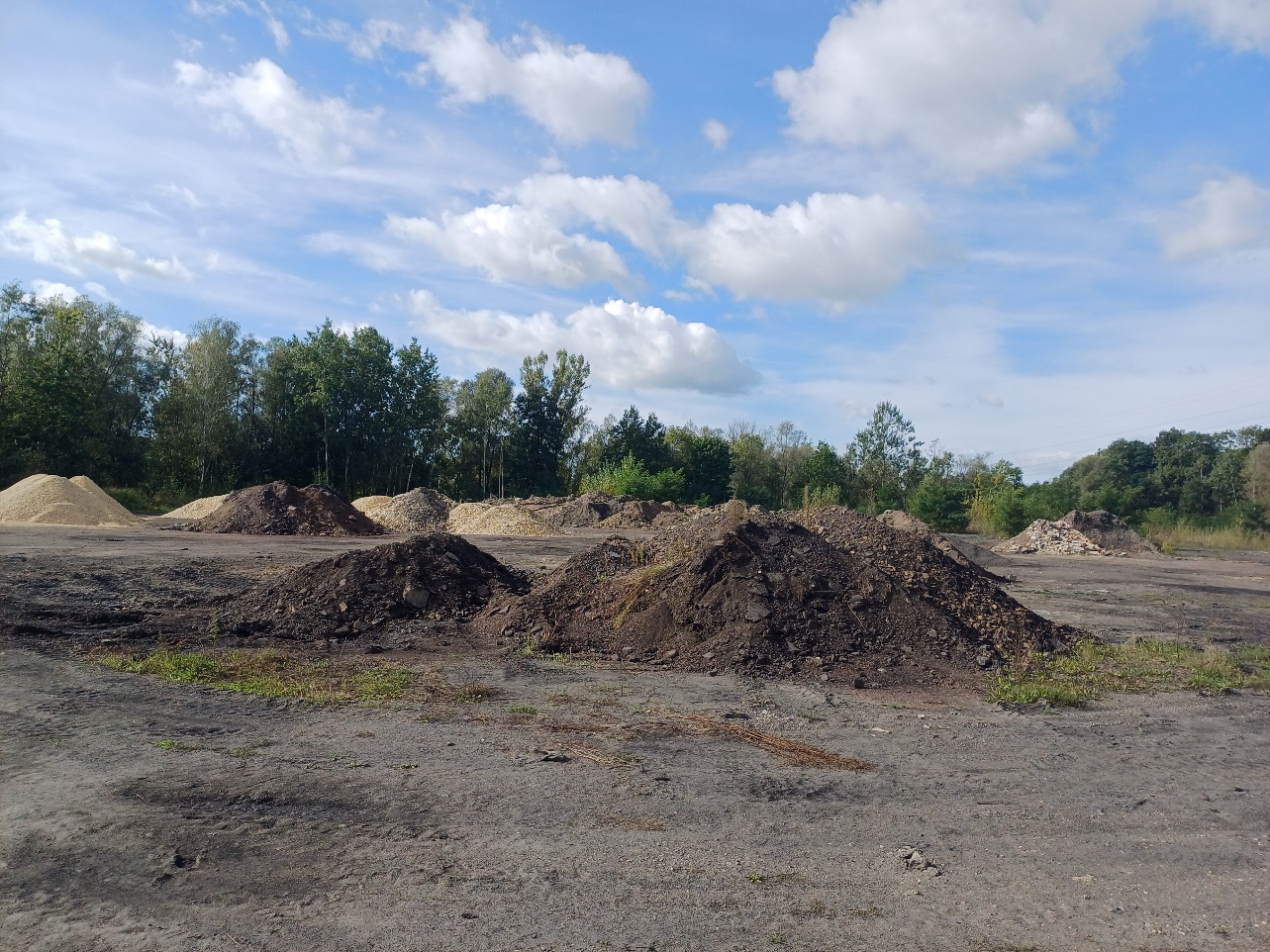 Fot. 10 Zdjęcie terenu opracowania w kierunku południowo-zachodnim